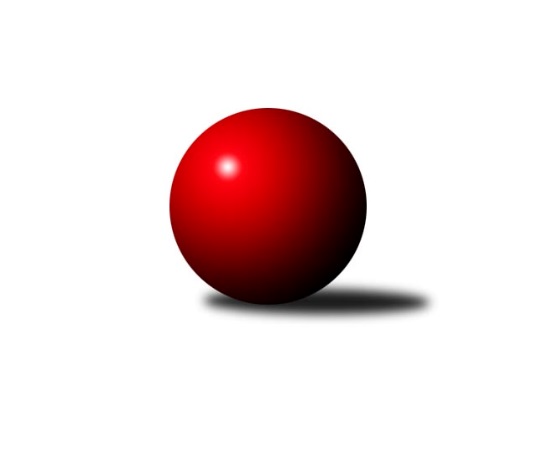 Č.14Ročník 2008/2009	10.1.2009Nejlepšího výkonu v tomto kole: 2638 dosáhlo družstvo: Spartak Přerov ˝C˝Krajský přebor OL 2008/2009Výsledky 14. kolaSouhrnný přehled výsledků:TJ Kovohutě Břidličná ˝B˝	- SKK Jeseník ˝B˝	8:8	2352:2343		10.1.TJ  Krnov ˝B˝	- KKŽ Šternberk ˝A˝	12:4	2328:2259		10.1.TJ Tatran Litovel	- KK Lipník nad Bečvou ˝B˝	12:4	2380:2279		10.1.KK Zábřeh  ˝C˝	- TJ Horní Benešov ˝C˝	12:4	2559:2439		10.1.Spartak Přerov ˝C˝	- TJ Horní Benešov ˝E˝	16:0	2638:2456		10.1.KK Lipník nad Bečvou ˝A˝	- SK Olomouc Sigma MŽ	12:4	2406:2304		10.1.TJ Pozemstav Prostějov	- TJ Sokol Mohelnice	8:8	2448:2402		10.1.Tabulka družstev:	1.	KK Lipník nad Bečvou ˝A˝	14	12	0	2	164 : 60 	 	 2443	24	2.	SK Olomouc Sigma MŽ	14	9	2	3	148 : 76 	 	 2429	20	3.	TJ  Krnov ˝B˝	14	9	1	4	135 : 89 	 	 2420	19	4.	TJ Tatran Litovel	14	9	0	5	125 : 99 	 	 2433	18	5.	Spartak Přerov ˝C˝	14	7	3	4	128 : 96 	 	 2436	17	6.	TJ Pozemstav Prostějov	14	7	2	5	108 : 116 	 	 2411	16	7.	TJ Kovohutě Břidličná ˝B˝	14	7	1	6	118 : 106 	 	 2382	15	8.	SKK Jeseník ˝B˝	14	6	1	7	102 : 122 	 	 2404	13	9.	KK Zábřeh  ˝C˝	14	5	1	8	104 : 120 	 	 2416	11	10.	TJ Sokol Mohelnice	14	5	1	8	96 : 128 	 	 2408	11	11.	TJ Horní Benešov ˝E˝	14	4	1	9	89 : 135 	 	 2391	9	12.	TJ Horní Benešov ˝C˝	14	4	1	9	88 : 136 	 	 2331	9	13.	KK Lipník nad Bečvou ˝B˝	14	4	1	9	85 : 139 	 	 2331	9	14.	KKŽ Šternberk ˝A˝	14	2	1	11	78 : 146 	 	 2435	5Podrobné výsledky kola:	 TJ Kovohutě Břidličná ˝B˝	2352	8:8	2343	SKK Jeseník ˝B˝	Zdeněk Chmela ml.	 	 197 	 194 		391 	 0:2 	 399 	 	189 	 210		Jiří Fárek	Zdeněk Fiury st. st.	 	 209 	 189 		398 	 0:2 	 404 	 	232 	 172		Rostislav  Cundrla	Vladimír Štrbík	 	 210 	 193 		403 	 2:0 	 381 	 	197 	 184		Karel Kučera	Petr Otáhal	 	 176 	 184 		360 	 0:2 	 390 	 	184 	 206		Jaromíra Smejkalová	Josef Veselý	 	 206 	 201 		407 	 2:0 	 373 	 	195 	 178		Miroslav Setinský	Zdeněk Fiury ml. ml.	 	 205 	 188 		393 	 0:2 	 396 	 	197 	 199		Petr  Šulák ml.rozhodčí: Nejlepší výkon utkání: 407 - Josef Veselý	 TJ  Krnov ˝B˝	2328	12:4	2259	KKŽ Šternberk ˝A˝	Petr Vaněk	 	 209 	 193 		402 	 2:0 	 375 	 	195 	 180		Václav Šubert	Jan Holouš	 	 206 	 182 		388 	 2:0 	 364 	 	183 	 181		Pavel Smejkal	Miluše Rychová	 	 181 	 191 		372 	 0:2 	 378 	 	190 	 188		Petr Pick	Stanislav Kopal	 	 226 	 201 		427 	 2:0 	 406 	 	207 	 199		Pavel  Ďuriš ml.	František Vícha	 	 184 	 198 		382 	 2:0 	 351 	 	172 	 179		Zdeněk Vojáček	Vladimír Vavrečka	 	 176 	 181 		357 	 0:2 	 385 	 	194 	 191		Emil Pickrozhodčí: Nejlepší výkon utkání: 427 - Stanislav Kopal	 TJ Tatran Litovel	2380	12:4	2279	KK Lipník nad Bečvou ˝B˝	Miroslav Sigmund	 	 192 	 205 		397 	 2:0 	 335 	 	160 	 175		Jiří Kolář	Jaroslav Ďulík	 	 169 	 189 		358 	 0:2 	 431 	 	228 	 203		Ladislav Skřivánek	Petr Axman	 	 178 	 197 		375 	 0:2 	 391 	 	194 	 197		Vlastimila Kolářová	Miroslav Talášek	 	 218 	 207 		425 	 2:0 	 363 	 	175 	 188		Zdeněk Krejčiřík	Jaromír Janošec	 	 198 	 207 		405 	 2:0 	 388 	 	196 	 192		Jan Lankaš	Ludvík Vymazal	 	 206 	 214 		420 	 2:0 	 371 	 	189 	 182		Radek Lankašrozhodčí: Nejlepší výkon utkání: 431 - Ladislav Skřivánek	 KK Zábřeh  ˝C˝	2559	12:4	2439	TJ Horní Benešov ˝C˝	Věra Urbášková	 	 192 	 190 		382 	 0:2 	 384 	 	188 	 196		Zdeněk Kment	Josef Sitta st.	 	 218 	 209 		427 	 2:0 	 390 	 	194 	 196		Jan Kriwenky	Jan Kolář	 	 214 	 244 		458 	 2:0 	 395 	 	205 	 190		Michael Dostál	Jiří Srovnal	 	 182 	 230 		412 	 0:2 	 422 	 	204 	 218		Tomáš Habarta	Miloslav  Compel	 	 194 	 238 		432 	 2:0 	 426 	 	216 	 210		Michal Klich	Martin Liška	 	 236 	 212 		448 	 2:0 	 422 	 	223 	 199		Petr Rakrozhodčí: Nejlepší výkon utkání: 458 - Jan Kolář	 Spartak Přerov ˝C˝	2638	16:0	2456	TJ Horní Benešov ˝E˝	Petr Vácha	 	 210 	 226 		436 	 2:0 	 393 	 	189 	 204		Michal Rašťák	Rostislav Petřík	 	 219 	 236 		455 	 2:0 	 429 	 	233 	 196		Pavel Hrnčíř	Jiří Hradílek	 	 193 	 233 		426 	 2:0 	 408 	 	192 	 216		Kamil Kovařík	Václav Pumprla	 	 219 	 225 		444 	 2:0 	 425 	 	201 	 224		Jaromír Martiník	Marek  Navrátil	 	 231 	 216 		447 	 2:0 	 423 	 	200 	 223		Zbyněk Tesař	Jiří Chytil	 	 205 	 225 		430 	 2:0 	 378 	 	174 	 204		Luděk Zemanrozhodčí: Nejlepší výkon utkání: 455 - Rostislav Petřík	 KK Lipník nad Bečvou ˝A˝	2406	12:4	2304	SK Olomouc Sigma MŽ	Richard Štětka	 	 205 	 181 		386 	 2:0 	 372 	 	189 	 183		Pavel Jüngling	Jitka Szczyrbová	 	 215 	 213 		428 	 2:0 	 392 	 	198 	 194		Petr Malíšek	Vilém Zeiner	 	 162 	 206 		368 	 0:2 	 392 	 	200 	 192		Radek Malíšek	Rostislav Pelz	 	 200 	 183 		383 	 2:0 	 379 	 	171 	 208		Miroslav Hyc	Zdeněk  Macháček ml	 	 178 	 210 		388 	 0:2 	 399 	 	190 	 209		Jiří Malíšek	Zdeněk   Macháček st.	 	 233 	 220 		453 	 2:0 	 370 	 	188 	 182		František Baslarrozhodčí: Nejlepší výkon utkání: 453 - Zdeněk   Macháček st.	 TJ Pozemstav Prostějov	2448	8:8	2402	TJ Sokol Mohelnice	Karel Meissel	 	 207 	 194 		401 	 2:0 	 400 	 	201 	 199		Zdeněk Sobota	Ondřej Matula	 	 204 	 218 		422 	 0:2 	 425 	 	229 	 196		Rostislav Krejčí	Jakub Marušinec	 	 199 	 193 		392 	 0:2 	 400 	 	201 	 199		Jaroslav Jílek	Martin Zaoral	 	 181 	 209 		390 	 0:2 	 432 	 	231 	 201		Zdeněk Šebesta	Václav Kovařík	 	 201 	 205 		406 	 0:2 	 416 	 	215 	 201		Ľudovit Kumi	Jan Pernica	 	 224 	 213 		437 	 2:0 	 329 	 	178 	 151		Petr Polášekrozhodčí: Nejlepší výkon utkání: 437 - Jan PernicaPořadí jednotlivců:	jméno hráče	družstvo	celkem	plné	dorážka	chyby	poměr kuž.	Maximum	1.	Ladislav Skřivánek 	KK Lipník nad Bečvou ˝B˝	437.86	296.7	141.2	3.2	7/8	(479)	2.	Zdeněk   Macháček st. 	KK Lipník nad Bečvou ˝A˝	429.46	287.1	142.3	3.7	6/7	(453)	3.	Petr Vácha 	Spartak Přerov ˝C˝	427.86	295.7	132.2	4.7	7/7	(468)	4.	Rostislav  Cundrla 	SKK Jeseník ˝B˝	425.78	286.5	139.3	2.9	6/7	(453)	5.	Miroslav Talášek 	TJ Tatran Litovel	425.69	294.3	131.4	5.6	7/7	(462)	6.	Jaromír Janošec 	TJ Tatran Litovel	420.31	281.5	138.8	3.9	5/7	(454)	7.	Ľudovit Kumi 	TJ Sokol Mohelnice	419.21	289.5	129.7	5.5	6/8	(454)	8.	František Vícha 	TJ  Krnov ˝B˝	418.86	286.2	132.7	6.8	5/7	(455)	9.	Emil Pick 	KKŽ Šternberk ˝A˝	418.79	284.6	134.2	5.3	7/9	(459)	10.	Karel Meissel 	TJ Pozemstav Prostějov	418.43	284.9	133.6	6.4	7/7	(468)	11.	Michal Symerský 	Spartak Přerov ˝C˝	416.92	288.8	128.1	6.4	5/7	(458)	12.	Zdeněk  Macháček ml 	KK Lipník nad Bečvou ˝A˝	416.70	293.7	123.0	5.8	7/7	(453)	13.	Rostislav Petřík 	Spartak Přerov ˝C˝	414.33	284.9	129.4	3.9	6/7	(469)	14.	Pavel Jalůvka 	TJ  Krnov ˝B˝	413.79	283.6	130.2	5.5	7/7	(447)	15.	František Baslar 	SK Olomouc Sigma MŽ	412.91	278.5	134.4	3.8	9/9	(446)	16.	Michal Klich 	TJ Horní Benešov ˝C˝	412.83	280.8	132.0	5.4	7/8	(471)	17.	Karel Kučera 	SKK Jeseník ˝B˝	410.84	276.2	134.6	4.9	7/7	(460)	18.	Pavel Jüngling 	SK Olomouc Sigma MŽ	410.37	285.1	125.3	8.0	9/9	(462)	19.	Václav Pumprla 	Spartak Přerov ˝C˝	410.33	278.6	131.7	5.1	5/7	(462)	20.	Pavel  Ďuriš ml. 	KKŽ Šternberk ˝A˝	410.04	284.2	125.9	7.6	9/9	(452)	21.	Zdeněk Šebesta 	TJ Sokol Mohelnice	409.60	282.0	127.6	6.7	8/8	(463)	22.	Jaromír Martiník 	TJ Horní Benešov ˝E˝	409.06	278.6	130.5	4.6	7/7	(465)	23.	Petr Pick 	KKŽ Šternberk ˝A˝	408.50	283.7	124.8	6.5	8/9	(473)	24.	Václav Kovařík 	TJ Pozemstav Prostějov	408.46	285.2	123.2	7.0	7/7	(446)	25.	Josef Sitta st. 	KK Zábřeh  ˝C˝	407.72	278.0	129.7	6.5	7/7	(455)	26.	Petr Vaněk 	TJ  Krnov ˝B˝	407.60	281.9	125.7	5.6	5/7	(440)	27.	Luděk Zeman 	TJ Horní Benešov ˝E˝	406.82	278.2	128.6	5.8	7/7	(453)	28.	Jan Kolář 	KK Zábřeh  ˝C˝	406.65	277.8	128.8	7.0	6/7	(458)	29.	Jitka Szczyrbová 	KK Lipník nad Bečvou ˝A˝	406.23	283.7	122.6	4.6	7/7	(446)	30.	Jan Stískal 	TJ Pozemstav Prostějov	406.20	285.1	121.1	8.8	5/7	(434)	31.	Miroslav Sigmund 	TJ Tatran Litovel	405.88	283.6	122.2	6.3	6/7	(430)	32.	Radek Malíšek 	SK Olomouc Sigma MŽ	405.30	282.9	122.4	5.6	9/9	(440)	33.	Miroslav Hyc 	SK Olomouc Sigma MŽ	404.54	282.6	121.9	6.1	9/9	(439)	34.	Zdeněk Chmela  ml.	TJ Kovohutě Břidličná ˝B˝	403.67	281.5	122.2	6.1	7/8	(445)	35.	Jiří Malíšek 	SK Olomouc Sigma MŽ	403.44	282.9	120.6	6.9	9/9	(437)	36.	Josef Veselý 	TJ Kovohutě Břidličná ˝B˝	403.27	280.0	123.2	6.0	8/8	(428)	37.	Miluše Rychová 	TJ  Krnov ˝B˝	403.06	280.3	122.8	5.3	6/7	(432)	38.	Miroslav Setinský 	SKK Jeseník ˝B˝	400.96	281.6	119.3	7.3	7/7	(441)	39.	Jiří Srovnal 	KK Zábřeh  ˝C˝	399.37	269.6	129.8	6.8	6/7	(445)	40.	Richard Štětka 	KK Lipník nad Bečvou ˝A˝	399.27	276.4	122.9	7.4	6/7	(445)	41.	Zdeněk Fiury st.  st.	TJ Kovohutě Břidličná ˝B˝	399.27	276.3	123.0	6.6	8/8	(432)	42.	Jakub Marušinec 	TJ Pozemstav Prostějov	398.92	277.9	121.0	8.1	6/7	(449)	43.	Stanislav Kopal 	TJ  Krnov ˝B˝	398.63	272.5	126.2	7.5	6/7	(441)	44.	Ludvík Vymazal 	TJ Tatran Litovel	397.96	281.2	116.8	7.8	7/7	(420)	45.	Jaromíra Smejkalová 	SKK Jeseník ˝B˝	395.92	276.8	119.1	6.7	7/7	(454)	46.	Michal Rašťák 	TJ Horní Benešov ˝E˝	395.91	279.0	116.9	10.4	7/7	(435)	47.	Zdeněk Janoud 	SKK Jeseník ˝B˝	395.67	282.4	113.2	8.3	5/7	(456)	48.	Jan Kriwenky 	TJ Horní Benešov ˝C˝	395.45	282.5	113.0	6.7	7/8	(463)	49.	Petr Polášek 	TJ Sokol Mohelnice	394.60	280.9	113.7	11.9	6/8	(449)	50.	Radek Lankaš 	KK Lipník nad Bečvou ˝B˝	393.98	272.5	121.5	8.1	7/8	(449)	51.	Zdeněk Vojáček 	KKŽ Šternberk ˝A˝	393.96	272.5	121.5	7.4	7/9	(445)	52.	Stanislav Feike 	TJ Pozemstav Prostějov	392.72	282.6	110.1	9.1	6/7	(423)	53.	Jaroslav Jílek 	TJ Sokol Mohelnice	392.30	278.6	113.7	10.5	6/8	(465)	54.	Petr Malíšek 	SK Olomouc Sigma MŽ	392.30	273.4	118.9	8.6	9/9	(415)	55.	Robert Kučerka 	TJ Horní Benešov ˝C˝	392.03	277.1	114.9	7.6	6/8	(437)	56.	Jaroslav Navrátil 	TJ Tatran Litovel	391.97	274.2	117.8	8.4	6/7	(413)	57.	Vilém Zeiner 	KK Lipník nad Bečvou ˝A˝	391.29	271.6	119.7	9.6	6/7	(432)	58.	Rostislav Pelz 	KK Lipník nad Bečvou ˝A˝	390.20	283.5	106.7	10.9	7/7	(429)	59.	Jana Martiníková 	TJ Horní Benešov ˝E˝	390.10	276.4	113.7	7.3	6/7	(414)	60.	Zbyněk Tesař 	TJ Horní Benešov ˝E˝	389.82	272.6	117.2	8.5	7/7	(458)	61.	Petr Otáhal 	TJ Kovohutě Břidličná ˝B˝	389.77	274.1	115.7	7.4	8/8	(428)	62.	Vlastimila Kolářová 	KK Lipník nad Bečvou ˝B˝	389.19	276.8	112.4	6.6	8/8	(423)	63.	Miloslav Krchov 	TJ Kovohutě Břidličná ˝B˝	389.13	270.6	118.5	7.9	8/8	(423)	64.	Jaroslav Ďulík 	TJ Tatran Litovel	388.83	274.9	113.9	10.2	6/7	(427)	65.	Václav Šubert 	KKŽ Šternberk ˝A˝	388.79	274.6	114.1	9.2	7/9	(432)	66.	Rostislav Krejčí 	TJ Sokol Mohelnice	388.36	267.6	120.8	6.8	7/8	(438)	67.	Michael Dostál 	TJ Horní Benešov ˝C˝	388.29	278.6	109.7	8.2	8/8	(442)	68.	Zdeněk Sobota 	TJ Sokol Mohelnice	387.50	274.8	112.8	8.3	6/8	(412)	69.	Zdeněk Kment 	TJ Horní Benešov ˝C˝	387.15	272.4	114.8	7.9	8/8	(469)	70.	Jan Tomášek 	KK Zábřeh  ˝C˝	386.53	273.4	113.1	9.8	5/7	(422)	71.	Pavel Hrnčíř 	TJ Horní Benešov ˝E˝	386.36	273.7	112.6	10.7	5/7	(429)	72.	Jiří Kolář 	KK Lipník nad Bečvou ˝B˝	379.14	276.5	102.7	11.0	8/8	(446)	73.	Radek Kolář 	KK Lipník nad Bečvou ˝B˝	372.78	270.4	102.4	13.4	6/8	(426)	74.	Jan Lankaš 	KK Lipník nad Bečvou ˝B˝	372.00	267.3	104.7	10.3	6/8	(402)	75.	Zdeněk Krejčiřík 	KK Lipník nad Bečvou ˝B˝	371.66	269.0	102.7	11.0	7/8	(389)		Ondřej Pospíšil 	TJ Sokol Mohelnice	464.55	299.1	165.5	2.6	5/8	(483)		Jindřich Gavenda 	KKŽ Šternberk ˝A˝	444.23	302.0	142.2	5.4	5/9	(463)		Miloslav  Compel 	KK Zábřeh  ˝C˝	442.88	301.8	141.1	4.3	2/7	(448)		David Pospíšil 	KKŽ Šternberk ˝A˝	436.50	295.4	141.1	3.8	4/9	(453)		Zdeněk  Macháček 	KK Lipník nad Bečvou ˝A˝	435.67	305.0	130.7	5.0	3/7	(473)		Martin Liška 	KK Zábřeh  ˝C˝	435.55	292.6	143.0	2.0	4/7	(448)		Petr Axman 	TJ Tatran Litovel	435.11	286.1	149.0	2.4	3/7	(452)		Jiří Michálek 	KK Zábřeh  ˝C˝	434.00	286.0	148.0	3.0	1/7	(434)		Jiří Hálko 	TJ Kovohutě Břidličná ˝B˝	427.00	287.0	140.0	10.0	1/8	(427)		Dušan Žouželka 	TJ Tatran Litovel	427.00	302.0	125.0	4.0	1/7	(427)		Miroslav Petřek  st.	TJ Horní Benešov ˝C˝	426.00	293.0	133.0	12.0	1/8	(426)		Miroslav Adámek 	TJ Pozemstav Prostějov	425.00	283.0	142.0	8.0	1/7	(425)		Dominik Prokop 	KK Zábřeh  ˝C˝	422.00	285.0	137.0	1.0	1/7	(422)		Tomáš Habarta 	TJ Horní Benešov ˝C˝	422.00	298.0	124.0	10.0	1/8	(422)		Petr Rak 	TJ Horní Benešov ˝C˝	420.70	292.2	128.5	5.0	4/8	(463)		Michal Weinlich 	KK Zábřeh  ˝C˝	419.33	290.5	128.8	6.3	3/7	(453)		Kamil Komenda 	KK Zábřeh  ˝C˝	419.00	270.0	149.0	1.0	1/7	(419)		Miroslav Šindler 	Spartak Přerov ˝C˝	414.83	283.0	131.8	6.2	2/7	(449)		Zdeněk Fiury ml.  ml.	TJ Kovohutě Břidličná ˝B˝	414.71	288.1	126.6	4.6	4/8	(429)		Marek  Navrátil 	Spartak Přerov ˝C˝	414.45	287.5	127.0	6.8	4/7	(501)		Kamil Kovařík 	TJ Horní Benešov ˝E˝	414.15	285.0	129.2	6.7	4/7	(445)		Martin Koraba 	TJ  Krnov ˝B˝	413.56	284.7	128.9	4.1	3/7	(433)		Jaroslav Černošek 	SK Olomouc Sigma MŽ	411.00	292.0	119.0	13.0	1/9	(411)		Martin Marek 	KK Zábřeh  ˝C˝	409.00	276.0	133.0	4.0	1/7	(409)		Pavel Buchta 	TJ  Krnov ˝B˝	408.00	277.0	131.0	5.0	1/7	(408)		Michal Blažek 	TJ Horní Benešov ˝C˝	408.00	296.0	112.0	4.0	1/8	(408)		Vladimír Vavrečka 	TJ  Krnov ˝B˝	407.75	285.6	122.2	7.4	4/7	(470)		Miloslav  Petrů 	TJ Horní Benešov ˝C˝	404.67	299.0	105.7	11.3	3/8	(429)		Jiří Kohoutek 	Spartak Přerov ˝C˝	404.45	282.3	122.2	6.6	4/7	(451)		Tomáš Dražil 	KK Zábřeh  ˝C˝	403.83	293.0	110.8	9.7	3/7	(444)		Luboš Blinka 	TJ Tatran Litovel	402.00	278.0	124.0	3.0	1/7	(402)		David Janušík 	Spartak Přerov ˝C˝	401.38	279.8	121.6	6.8	4/7	(416)		Josef Václavík 	TJ Kovohutě Břidličná ˝B˝	401.00	277.0	124.0	5.0	1/8	(401)		Jiří Fárek 	SKK Jeseník ˝B˝	400.83	272.8	128.0	5.7	3/7	(420)		Jiří Vrba 	SKK Jeseník ˝B˝	397.22	275.1	122.1	4.9	3/7	(441)		Jan Pernica 	TJ Pozemstav Prostějov	396.80	278.6	118.3	7.4	4/7	(437)		Jiří Hradílek 	Spartak Přerov ˝C˝	395.33	273.7	121.7	6.3	3/7	(426)		Ondřej Matula 	TJ Pozemstav Prostějov	395.25	282.3	113.0	9.0	4/7	(436)		Jaroslav Koudelný 	TJ Sokol Mohelnice	395.10	279.8	115.3	8.5	5/8	(447)		Miroslav Ondrouch 	KK Lipník nad Bečvou ˝A˝	394.00	260.0	134.0	6.0	1/7	(394)		Alena Vrbová 	SKK Jeseník ˝B˝	394.00	269.0	125.0	7.0	1/7	(394)		Jan Karlík 	Spartak Přerov ˝C˝	393.00	264.5	128.5	6.5	2/7	(481)		Miroslav Jemelík 	SKK Jeseník ˝B˝	392.39	275.7	116.7	9.0	3/7	(427)		Jiří Chytil 	Spartak Přerov ˝C˝	387.00	268.6	118.4	8.8	4/7	(434)		Karel Ondruch 	KK Zábřeh  ˝C˝	386.17	266.7	119.5	7.8	3/7	(401)		Jiří Chylík 	TJ  Krnov ˝B˝	383.00	263.0	120.0	8.0	1/7	(383)		Martin Zaoral 	TJ Pozemstav Prostějov	382.75	277.3	105.5	12.1	4/7	(428)		Pavel Smejkal 	KKŽ Šternberk ˝A˝	382.27	270.1	112.2	9.9	5/9	(411)		Jiří Vrobel 	TJ Tatran Litovel	381.00	270.0	111.0	6.0	1/7	(381)		Vladimír Štrbík 	TJ Kovohutě Břidličná ˝B˝	380.83	268.3	112.5	7.3	3/8	(403)		Petr Dankovič 	TJ Horní Benešov ˝C˝	380.00	281.0	99.0	12.0	2/8	(389)		Petr  Šulák ml. 	SKK Jeseník ˝B˝	379.00	272.0	107.0	10.7	3/7	(403)		Jan Holouš 	TJ  Krnov ˝B˝	378.87	268.4	110.5	10.3	3/7	(406)		Jaroslav Lakomý 	TJ  Krnov ˝B˝	378.50	257.5	121.0	6.0	2/7	(387)		Dagmar Jílková 	TJ Sokol Mohelnice	377.00	265.0	112.0	8.0	1/8	(377)		David Čulík 	TJ Tatran Litovel	377.00	277.0	100.0	16.0	1/7	(377)		Jaromír Čech 	TJ  Krnov ˝B˝	376.00	279.0	97.0	11.5	2/7	(377)		Marie Karásková 	SKK Jeseník ˝B˝	375.00	250.0	125.0	7.0	1/7	(375)		Zdeňka Habartová 	TJ Horní Benešov ˝C˝	373.00	268.0	105.0	9.0	1/8	(373)		Jaroslav Navrátil 	SKK Jeseník ˝B˝	372.50	268.5	104.0	10.0	2/7	(398)		František Pončík 	TJ Kovohutě Břidličná ˝B˝	367.00	262.0	105.0	13.5	2/8	(368)		Zdeněk Žanda 	TJ Horní Benešov ˝C˝	365.00	261.0	104.0	9.0	1/8	(365)		Zdeněk Schmidt 	TJ  Krnov ˝B˝	362.00	250.5	111.5	10.0	2/7	(364)		Jiří Harszlak 	TJ Tatran Litovel	360.13	259.4	100.8	12.4	2/7	(372)		Michaela Kuková 	TJ Horní Benešov ˝C˝	359.00	254.0	105.0	10.0	1/8	(359)		Věra Urbášková 	KK Zábřeh  ˝C˝	354.10	260.0	94.1	12.9	2/7	(399)		Jaroslav  Koppa 	KK Lipník nad Bečvou ˝B˝	353.50	256.5	97.0	10.5	1/8	(356)		Anna Drlíková 	TJ Sokol Mohelnice	341.00	250.0	91.0	14.0	1/8	(341)		Lucie Fadrná 	TJ Horní Benešov ˝C˝	305.00	212.0	93.0	16.0	1/8	(305)Sportovně technické informace:Starty náhradníků:registrační číslo	jméno a příjmení 	datum startu 	družstvo	číslo startu
Hráči dopsaní na soupisku:registrační číslo	jméno a příjmení 	datum startu 	družstvo	Program dalšího kola:15. kolo17.1.2009	so	9:00	TJ Kovohutě Břidličná ˝B˝ - TJ Tatran Litovel	17.1.2009	so	9:00	KK Lipník nad Bečvou ˝B˝ - TJ  Krnov ˝B˝	17.1.2009	so	9:00	KKŽ Šternberk ˝A˝ - TJ Pozemstav Prostějov	17.1.2009	so	9:00	SK Olomouc Sigma MŽ - SKK Jeseník ˝B˝	17.1.2009	so	10:00	KK Zábřeh  ˝C˝ - TJ Horní Benešov ˝E˝	17.1.2009	so	11:00	TJ Sokol Mohelnice - Spartak Přerov ˝C˝	17.1.2009	so	12:30	TJ Horní Benešov ˝C˝ - KK Lipník nad Bečvou ˝A˝	Nejlepší šestka kola - absolutněNejlepší šestka kola - absolutněNejlepší šestka kola - absolutněNejlepší šestka kola - absolutněNejlepší šestka kola - dle průměru kuželenNejlepší šestka kola - dle průměru kuželenNejlepší šestka kola - dle průměru kuželenNejlepší šestka kola - dle průměru kuželenNejlepší šestka kola - dle průměru kuželenPočetJménoNázev týmuVýkonPočetJménoNázev týmuPrůměr (%)Výkon2xJan KolářZábřeh C4584xZdeněk   Macháček st.KK Lipník A115.884532xRostislav PetříkSp.Přerov C4551xJan KolářZábřeh C110.724583xZdeněk   Macháček st.KK Lipník A4535xLadislav SkřivánekLipník B110.444313xMartin LiškaZábřeh C4482xStanislav KopalKrnov B109.814275xMarek  NavrátilSp.Přerov C4473xJitka SzczyrbováKK Lipník A109.494282xVáclav PumprlaSp.Přerov C4444xMiroslav TalášekLitovel108.9425